Export Promotion Bureau, Bangladesh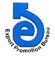 Export performance of Service Sector Excluding Computer Service for the Month of July -May  2016-17                                                                                                                                                                                    (Value in  Mn. US$)  .Export performance of Service Sector (Excluding Computer service) for the Month of  May  2017Data Source: Bangladesh Bank2.  National Export Performance of Goods for July-June. 2016-17 and Service Sector for July- May. 2016-17            (Value in  Mn. US$ ) ProductsExport Performance for FY 2015-16Export Target forFY 2016-2017Strategic Target for July-May 2016-17Export Performance for July-May. 2016-17% Change of export PerformanceOvers. Export TargetExport Performance for July-May 2015-16% Change of export performance July-May.  2016 17 Over July-May  2015-1612345678A. All Services2919.383051.002796.752834.91.3626546.82Manufacturing Services on Physical inputs owned by0.0000.000000Maintenance and repair services3.393.43.124.0630.272.9736.70Transportation412.70424.45389.08397.32.11372.996.523.1 Sea Transport182.24190174.17190.599.43165.7115.013.2 Air Transport225.42229.23210.13201.75-3.99203.36-0.793.3 Rail Transport0.0500.000.030003.4 Road Transport0.190.20.180.86369.090.17405.883.5 Others4.805.004.584.07-11.143.758.53Travel155.79160.3146.94253.2672.35146.9272.384.1 Business1.211.31.191.03-13.571.15-10.434.2 Personal154.58159.00145.75252.2373.06145.7773.03Construction Services83.9288.0080.67107.0232.6778.1936.87Insurance Services0.420.500.461.87308.000.42345.24Financial Services (other than insurance)82.48100.0091.6782.02-10.5275.618.48Charges for the use of intellectual Property0.600.800.734.1459.090.44831.82Telecommunication and Information Services473.77541.45496.33350.52-29.38439.33-20.219.1	Telecommunication Services472.34540.00495.00349.8-29.33437.97-20.139.2 Information Services1.431.451.330.72-45.831.36-47.06Other Business Services447.98465.00426.25459.567.81405.9113.22Personal, Cultural and Recreational7.087.106.517.4113.856.5513.13Government goods and services1251.241260.001155.001167.781.111126.673.65B. Goods Procured in ports by carriers59.7160.0055.0051.42-6.5154.73-6.05C. Goods sold under merchanting9.379.008.255.63-31.769.35-39.79Total (A+B+C)2988.463120.002860.002891.531.102718.086.38S. Export Target forMay -2017Export performance forMay -2017% Change of export PerformanceOvers. Export TargetExport performance for May- 2016% Change of export performance May -2017 Over May. -2016260.00264.541.75244.818.06ProductsExport Performance for FY 2015-16Export Target for FY 2016-17Strategic Target for the PeriodExport Performance % Change of export PerformanceOvers. Export TargetExport Performance the Same Time of the Previous Year % Change of export performance Over The Same Time of the Previous Year12345678Export Performance of Goods with Computer Service (July-June . 2016-17)34257.1837000.0037000.0034835.09-5.8534257.181.69Export Performance of Service Sector, Merchanting & Goods Procured in ports (July- May. 2016-17)2988.463120.002860.002891.531.102718.086.38National Export Performance of Goods and Service Sector37245.6440120.0039860.0037726.62-5.3536975.262.03